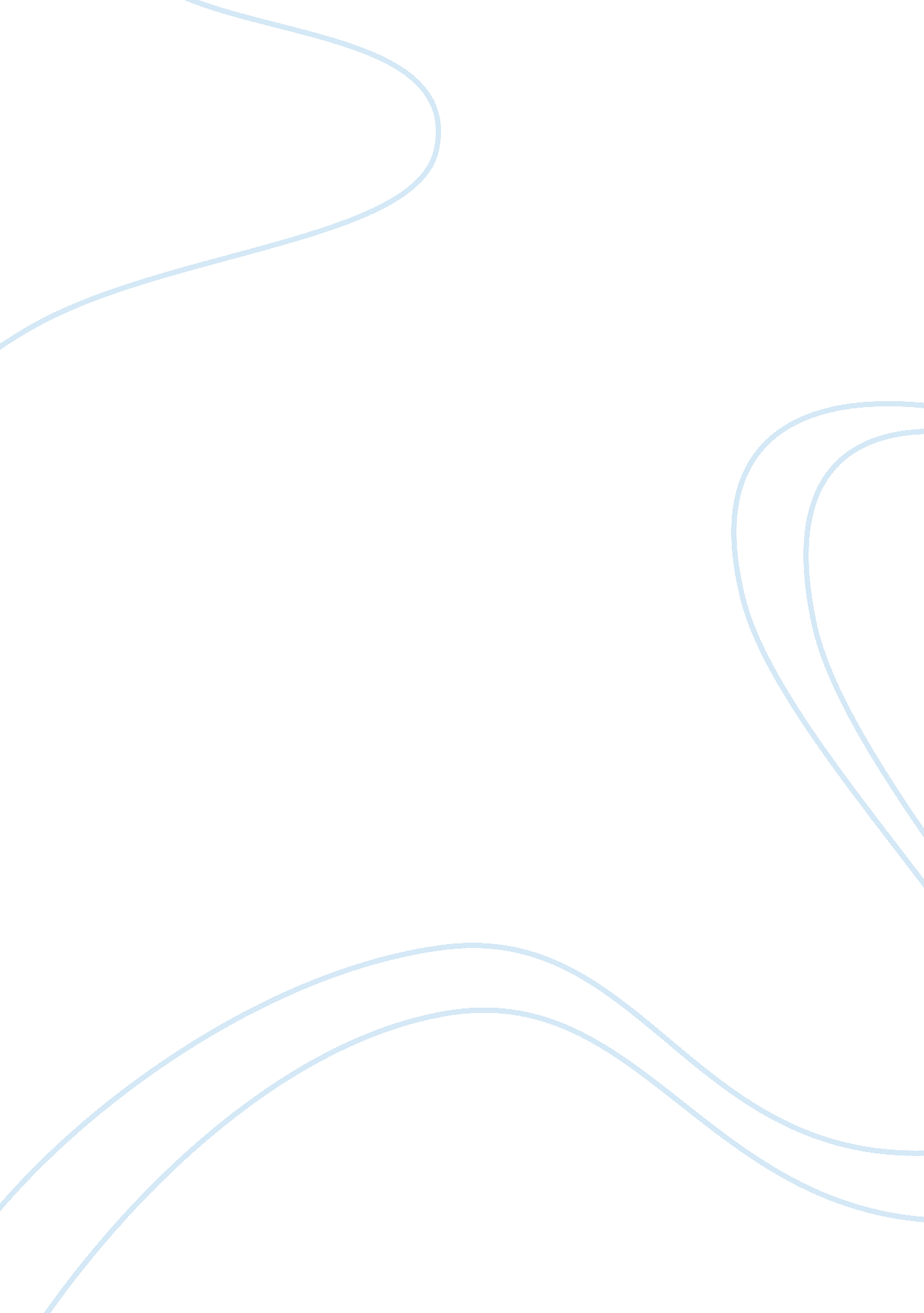 Pharmacogenetics in psychiatry: an update on clinical usabilityHealth & Medicine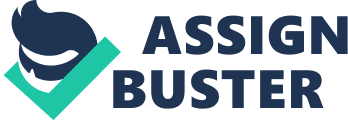 Introduction Regarding DNA testing for guiding drug therapy, the value of CYP2D6 and CYP2C19 genotyping for optimizing drug treatment in psychiatry has been a focus point. Mental illness is a major health issues and has great individual and social-economical impact. In 2010, costs of mental disorders in US were USD$ 2. 5 billion, and these are expected to increase considerably ( Corponi et al., 2018 ). Rate of response to initial antidepressant treatment was only 49. 6% (STAR*D trial ( Rush et al., 2006 )), and a systematic review showed that non-responders to one or more treatments have a 15% likelihood of suicide ideation compared to 6% of patients with treatment-responsive depression and 1% in the general population ( Mrazek et al., 2014 ). Costs for managing nonresponders are USD$10, 000/year/patient higher as compared to responsive patients ( Mrazek et al., 2014 ). Currently, > 200 drugs are available for treatment of psychiatric/neurologic patients ( Hiemke et al., 2018 ). Use of this medication is hampered by side-effects and lack of effectivity, leaving therapeutic outcomes nonsatisfactory. Only 30% of patients suffering from major depressive disorder (MDD), bipolar disorder (BD), and schizophrenia remain compliant with medication and reach full and stable remission ( Corponi et al., 2018 ), whereas 30–50% of patients with MDD do not respond to their first antidepressant ( Rush et al., 2006 ). Remission rates for SSRI’s are as low as 37% ( Thase et al., 2010 ). Regarding side effects, 25, 000 patients in US present to the emergency department each year due to antidepressant-induced adverse events ( Hampton et al., 2014 ). A major determinant affecting side effects and lack of efficacy is the relation between dosage and systemic exposure to the drug. Therapeutic drug monitoring can be used to guide antidepressant therapy. Most antidepressants/antipsychotics are being metabolized by CYP2D6, CYP2C19, and CYP3A4 enzymes in the liver ( Hiemke et al., 2018 ). Because of the strong relation between genetic variants and enzymatic activity, analysis of CYP2D6 and CYP2C19 has been an early focus for the clinical use of pharmacogenetics in psychiatry. A summary of the relation between CYP2D6 / CYP2C19 genotypes and adjusted dose was published in 2013 ( Stingl et al., 2013 ). Several evidence-based dosing guidelines for using pharmacogenetics for antidepressants/antipsychotics have been published ( Swen et al., 2008 ; Swen et al., 2011 ; Hicks et al., 2013 ; Hicks et al., 2017 ). This mini-review addresses the latest developments in pharmacogenetics for psychiatry and discusses some challenges to be faced in the near future. Prospective Randomized Controlled Clinical Trials for Antidepressants The relation between genotype and enzymatic activity is undisputed, as is the relationship between genotype and plasma concentration of a drug upon a specific dose. Yet, a major argument hampering clinical guidelines is evidence for improving clinical outcome. One of the first studies addressing clinical benefit of using pharmacogenetic information to guide drug therapy was published by Hall-Flavin et al. in 2013, showing a significant increase in responders after 8 weeks of antidepressant therapy when genetic information on CYP2D6 , CYP2C19 , CYP1A2 , SLC6A4 , and HTR2A was used to dose patients (n = 114) as compared to standard treatment (n = 113) ( Hall-Flavin et al., 2013 ). In a recent meta-analysis, taking into account five prospective randomized-controlled trials on depressive symptom remission, published between 2013 and 2019 ( Winner et al., 2013 ; Singh, 2015 ; Perez et al., 2017 ; Bradley et al., 2018 ; Greden et al., 2019 ), these initial findings were confirmed: in a total of 1, 737 subjects, patients receiving pharmacogenetic-guided therapy (n = 887) were 1. 71 times more likely to achieve symptom remission as compared to patients receiving usual treatment (p = 0. 005) ( Bousman C. A. et al., 2019 ). In a study on 2, 066 patients, the CYP2C19 UMs and CYP2C19 PMs were more prone to switch escitalopram to another drug ( Jukic et al., 2018 ). These studies indicate additional value of using genetics in guiding antidepressant therapy. However, it is important to realize that also negative results have been published. An excellent overview of positive and negative studies is summarized in a recent systematic review by Solomon et al. (2019) , analyzing 16 studies published between 2013 and 2018. Some explanations mentioned for lack of positive associations were: non-randomization and underpowered studies, time of measuring the investigated endpoint, concomitant use of herbal remedies, unjustified exclusion of patients from the study, focus on particular ethnic groups, or more complex pharmacokinetics in relation to clinical outcome (i. e., venlafaxine metabolism). Retrospective, Confirmatory Cohort-Study for Antipsychotics A recent study on aripiprazole and risperidone (both CYP2D6 substrates) using data from 2005 to 2018 from Diakonhjemmet Hospital, Oslo, Norway, showed that, without prior knowledge of CYP2D6 genotype at the time of treatment, clinicians reduced the daily risperidone dose for CYP2D6 poor metabolizers by an average of 19% (95% CI, 5–35; p = 0. 010) and for aripiprazole by 15% (95% CI, 1–28; p = 0. 033). The estimated dose reduction based on pharmacogenetic constitution of the patients would have been 40 and 35%, respectively ( Jukic et al., 2019 ). The large number of patients (725 risperidone-treated and 890 aripiprazole-treated patients) makes this one of the larger studies in the field. The incidence of switching of risperidone to another antipsychotic was significantly higher in CYP2D6 ultra-rapid metabolizers (OR, 2. 9; 95% CI, 1. 4–6. 0; p = 0. 003) and for CYP2D6 poor metabolizers (OR, 1. 9; 95% CI, 1. 1–3. 1; p = 0. 015), indicating that, at least for risperidone, CYP2D6 genotype status has a clinical impact. FDA, CPIC, PharmGKB, and DPWG Translating published evidence on pharmacogenetics into clinical actions is an important aspect needed for successful implementation. Both the Dutch Pharmacogenetics Working Group (DPWG; started in 2005) and the Clinical Pharmacogenetics Implementation Consortium (CPIC; started in 2009) use thorough review of the literature by a combination of experts in a transparent way. DPWG now has dosing advice for 94 drugs 1 and CPIC for 54 drugs 2 . DPWG published evidence-based dosing recommendations on CYP2D6 and CYP2C19 genotypes for antidepressants and antipsychotics in 2008, with an update in 2011 ( Swen et al., 2008 ; Swen et al., 2011 ). These recommendations are currently used in the Netherlands by all pharmacists to advice patients and physicians on drug choice and drug dosing. The Clinical Pharmacogenetic Implementation Consortium (CPIC 3 ) published guidance for using genetic information in drug therapy for Psychiatry ( Hicks et al., 2013 ; Leckband et al., 2013 ; Hicks et al., 2015 ; Hicks et al., 2017 ; Phillips et al., 2018 ; Brown et al., 2019 ). Information on enzymes involved in drug metabolism is also present in the drug label of more than 160 drugs 4 , but usually no specific dose recommendations are included. It must, however, be emphasized that recommendations on dosing based on genotype are not always the same between the different expert groups, and for some drugs to a great extent disparate from each other. In addition, the implementation of pharmacogenetic information into the product characteristic (SmPCs) is only found in about 50% of cases ( Ingelman-Sundberg, 2020 ). The PharmGKB website hosts a huge amount of relevant information on pharmacogenetics, with at present 753 drug label annotations, 154 clinical guideline annotations, 149 curated pathways, and 700 annotated drugs. In 2018, the FDA issued a safety communication indicating a lack of clinical evidence supporting the utility of pharmacogenetic testing, specifically addressing the use of pharmacogenetics for antidepressants. This letter highlighted difference in opinion exist when judging published evidence, as stated in the recent perspective on antidepressant pharmacotherapy ( Hicks et al., 2020 ). To create clarity, FDA published in 2020 a Table of Pharmacogenetic Associations 5 , distinguishing three different categories: (a) pharmacogenetic associations for which data support therapeutic management recommendations, (b) pharmacogenetic associations for which data indicate a potential impact on safety or response, and c) pharmacogenetic associations for which data demonstrate a potential impact on pharmacokinetic properties only. Comparing this list with CPIC guidelines and DPWG recommendations ( Supplementary Table 1 ), not all drugs are present in the FDA listing. Also, it can be seen in this table for which gene/drugs pairs there is agreement in proposed action, and where there is a difference in opinion. Although the FDA table is helpful in distinguishing which drugs could benefit from a pharmacogenetic test, it also shows difficulties in reaching a uniform guidance, even within the FDA. The FDA-statement from 2018 that “ the relationship between DNA variations and the effectiveness of antidepressant medication has never been established” 6 seems to be a direct contradiction of the randomized-controlled clinical trials on antidepressants mentioned earlier in this paper. Also, the note from the FDA that “ the relationship between CYP2C19 genotype and drug response to escitalopram and sertraline is not established, and this relationship is not described in the FDA-approved labelling of the drug” seems to conflict with the FDA product label for escitalopram that mentions that “ the exposure under supratherapeutic 30-mg dose is similar to the steady-state concentrations expected in CYP2C19 poor metabolizers following a therapeutic dose of 20 mg”, as pointed out by Hicks et al. (2020) . Also, for sertraline, which is not mentioned in the FDA table, there is substantial scientific evidence that indicates that CYP2C19 poor metabolizers have an approximately three-fold higher exposure to the drug as compared to normal metabolizers ( Hicks et al., 2020 ). Indeed, plasma levels of antidepressants are associated with clinical outcome ( Florio et al., 2017 ; De Donatis et al., 2019 ) and genetic pharmacokinetic variants showed a clinically relevant effect ( Fabbri et al., 2018 ). Both CPIC and DPWG have adjusted dosing recommendations based on literature for sertraline and CYP2C19 PMs ( Supplementary Table 1 ). Also interesting is that for tetrabenazine, for which genetic testing is required according to FDA, neither a PharmGKB clinical annotation nor a CPIC or DPWG guideline is available. It will be clear that the clinical field would benefit from clinical decision support tools, such as, for example, GeneSight, Translational Software, Corriel, PillCheck, OneOme, and Abomics. However, it should be clear which guidelines and which interpretations these dose recommendations originate from, to avoid conflicts in dosing advice. Again, harmonization would greatly help the field. Cost Effectiveness of Pharmacogenetic Testing An important aspect of using pharmacogenetics, besides helping patients to reach therapeutic drug concentrations more quickly, are costs associated with this approach. One of the challenges is that pricing of health care costs as well as pharmacogenetic testing will differ between laboratories and across countries. This causes conflicting reports, as discussed by Rosenblat et al. (2017) and Peterson et al. (2017) . A recent paper of Maciel et al. (2018) , addressing cost savings of pharmacogenetic testing for depression in a real-world clinical setting, calculated a saving of USD$3, 962 annually per patient, assuming a test cost of USD $ 2, 000 (NeuroID genetix panel with 10 genes). Hornberger et al. (2015) calculated savings of USD $3, 647 per patient using a USD $2, 000 PGx testing panel. For comparison, cost of CYP2D6 / CYP2C19 genotyping in The Netherlands is between €100 and €300, thus much lower, strongly reducing expenses as compared to the US study. The impression is thus that indeed pharmacogenetic testing may be highly beneficial, also from an economical point of view. Developing countries can benefit from the knowledge obtained from developed countries, and in such implement pharmacogenetics into their healthcare system thus preventing adverse drug reactions and associated costs but also because a once in a lifetime genetic test can be more easily performed as compared to measuring drug concentrations. An approach to consider would be CYP2B6 genotyping for efavirenz therapy, in the battle against HIV. Yet, costs, logistics, and knowledge about specific variants occurring in these countries are challenges to be addressed. The potential for implementation of pharmacogenetics in developing countries is reflected upon in several publications ( Mitropoulos et al., 2011 ; Roederer et al., 2011 ; Mizzi et al., 2016 ; Mitropoulos et al., 2017 ). In general, a more cost-effective approach might be to have for each patient a DNA passport for medication, covering most polymorphic genes involved in commonly prescribes drugs, and for which dosing recommendations are available. This would increase the benefit of pharmacogenetic tests, also beyond psychiatry, and would avoid that each separate clinical field would have to worry about cost effectiveness. In fact, the large European trial Ubiquitous PGx 7 is investigating this approach, monitoring both medical benefits and cost-effectiveness. The outcome of this study is expected in 2020/2021. Genotyping Challenges In laboratory settings, it is advocated that only tests are performed that are clinically actionable. For psychiatry, this holds true for CYP2D6 and CYP2C19 . The genotyping field has identified which variants per gene should be investigated, since the reliability of the predicted phenotype “ Normal metabolizer” will depend on the number of variants investigated. The more variants analyzed (and found absent), the stronger the prediction “ normal metabolizer” will be. Although there is a substantial agreement on this, each laboratory may have its own additional variants analyzed, usually depending on the genotyping platform used. It is therefore important that each laboratory also reports which SNPs were investigated. Clinical use of pharmacogenetics may benefit from consensus as to which variants should minimally be investigated. In 2018, the American Molecular Pathology (AMP) published a guideline for CYP2C19 testing, giving as Tier 1 CYP2C19*2, *3 , and *17 variant alleles and as Tier 2 CYP2C19*4A-*4B , *5 , *6 , *7 , *8 , *9 , *10 and *35 alleles ( Pratt et al., 2018 ). Tier 1 variant alleles were defined as those having: (i) well-characterized alteration of CYP2C19 activity that has been shown to have an effect on drug response and for which the functional variant is known, (ii) appreciable minor allele frequencies in a patient population, and (iii) available reference materials. Tier 2 alleles were defined as alleles that meet at least one, but not all of the criteria for inclusion in Tier 1 and are considered optional for expanded clinical genotyping panels. These include normal function variant alleles, low frequency alleles and alleles without available reference materials. In their recommendations, the differences in allele frequencies in different populations are taken into account. A similar initiative from AMP is currently ongoing for CYP2D6 genotyping, but has not yet been published. In a recent article by Bousman C. et al. (2019) , it was suggested that, in addition to CYP2C19 and CYP2D6 , CYP2C9 (for phenytoin) and HLA-A/HLA-B gene variants should be considered for a ‘ minimum, evidence-based genetic testing panel’ ( Bousman C. et al., 2019 ). Important is the conversion of SNPs into variant alleles using star allele assignments, with *1 being a default value, encoding active enzyme. There are currently 131 variant CYP2D6 alleles described, which can be divided into active, decreased activity and inactive variants ( Nofziger et al., 2020 ). Although polymorphisms affecting mRNA or protein expression will be following such a general categorization, it is important to keep in mind that particular variants causing amino acid substitutions may also cause changes in enzyme activity that are substrate dependent. A way to fine tune predicted phenotypes is an activity score (AS) assignment, with values 0 for non-functional alleles, 0. 25, 0. 5, and 0. 75 for decreased activity alleles to 1. 0 for active alleles ( Gaedigk et al., 2008 ). The total score will indicate whether an individual is poor metabolizer (AS = 0), intermediate metabolizer (AS = 0. 25–1. 25), normal metabolizer (AS = 1. 5–2. 25), or ultra-rapid metabolizer (AS > 2. 25). The challenge here is whether this conversion to PM, IM, NM, and UM should be maintained, as it lowers the information grade. Yet, clinicians may be accustomed to working with these phenotyping groups. Therefore, it remains to be seen whether the AS system will be adopted in routine clinical practice. In addition, one need to consider that most variants are detected by SNP analysis, and these analyses focus on the frequent variants described in literature. Next generation sequencing (NGS) would be helpful is analyzing CYP alleles in detail, also detecting not yet described variants. However, especially the CYP2D6 locus seems to be complex to analyze, partly because of high homology with CYP2D7 and CYP2D8 pseudogenes. Lauschke and Ingelman-Sundberg (2019) reported on the value of NGS, now also successfully used for CYP2D6 , stressing the value of rare variants. Of course this poses another challenge, as to assign a clinical relevance to rare variants identified that have not previously been characterized. Recent evidence suggests that bioinformatic tools may successfully be applied to NGS ( Fabbri et al., 2020a ). Specific programs that can be used for this are Aldy, Astrolable, and Stargazer. The value of NGS is that also rare variants can be detected. A drawback, however, can be that in a clinical setting, a variant cannot be assigned to a specific predicted phenotype, complicating the actions from a prescriber point of view. Another challenge for CYP2D6 is the occurrence of gene deletions, multiplications, and CYP2D6/7 hybrid alleles, excellently documented in a recent PharmVar review on CYP2D6 ( Nofziger et al., 2020 ). Copy number variation in CYP2D6 can be investigated by using CNV assays investigating signal strength at exon 9 or by analysis of specific PCR products, as done by XL-PCR (i. e., Autogenomics or Luminex). Approaches using two probes for CNV, like for intron 2 and exon 9, or the VeriDose approach (Agena BioSciences) utilizing 13 CYP2D6 probes can be useful to get detailed information on the existence of hybrid alleles. The technical complexities of CYP2D6 genotyping highlight the need for harmonization. Future Directions It is challenging to harmonize the genotyping, since different platforms are in use, but it is clear that methods should be used that at least includes the AMP Tier 1 and 2 alleles that can detect hybrid alleles and that is FDA/CE-IVD approved. This then combined with clinical decision support software for conversion of genotyping to a specific dosing advice to help clinicians to better target their therapies. Of course, pharmacogenetics can be expanded from CYP2D6 and CYP2C19 genotypes to other genes, encoding enzymes, receptors, drug transporters, or other downstream molecules. From that point of view, there is still a lot to be discovered, with the challenge to see which genes do significantly improve therapeutic outcome. Implementation of CYP2D6/CYP2C19 genotyping in psychiatry constitutes, in our opinion, an important first step in this. Conclusion Analyzing today’s progress in clinical use of pharmacogenetics, we identify expert agreement on many aspects, but also still differences in opinion. As indicated, this concerns genotyping itself (SNP analysis/arrays/NGS), structural variant detection (haplotypes/CNVs/hybrids), genotype-to-phenotype translation, cost-effectiveness, and actionability (FDA/CPIC/PharmGKB lists). Notably, this paper did not discuss pharmacodynamic gene variants, since the clinical relevance is still under investigation ( Fabbri et al., 2020b ). Despite the challenges described, there is an increase in uptake for clinical care, making harmonization and clinical guidelines important to bring this field further in facilitating effective and safe treatment of patients. Author Contributions All authors contributed to the article and approved the submitted version. Conflict of Interest The authors declare that the research was conducted in the absence of any commercial or financial relationships that could be construed as a potential conflict of interest. Supplementary Material The Supplementary Material for this article can be found online at: https://www. frontiersin. org/articles/10. 3389/fphar. 2020. 575540/full#supplementary-material Footnotes ^ www. pharmgkb. org – Clinical annotations (accessed June 1, 2020) ^ www. pharmgkb. org – Clinical annotations (accessed June 1, 2020) ^ https//cpicpgx. org (accessed June 1, 2020) ^ www. fda. org – Table of Pharmacogenomic Biomarkers in Drug Labelling (accessed June 1, 2020) ^ https://www. fda. gov/medical-devices/precision-medicine/table-pharmacogenetic-associations ^ https://www. fda. gov/medical-devices/safety-communications/fda-warns-against-use-many-genetic-tests-unapproved-claims-predict-patient-response-specific (accessed June 1, 2020) ^ www. upgx. eu References Bousman, C. A., Arandjelovic, K., Mancuso, S. G., Eyre, H. A., Dunlop, B. W. (2019). Pharmacogenetic Tests and Depressive Symptom Remission: a Meta-Analysis of Randomized Controlled Trials. Pharmacogenomics 20 (1), 37–47. doi: 10. 2217/pgs-2018-0142 PubMed Abstract | CrossRef Full Text | Google Scholar Bousman, C., Maruf, A. A., Muller, D. J. (2019). Towards the Integration of Pharmacogenetics in Psychiatry: a Minimum, Evidence-Based Genetic Testing Panel. Curr. Opin. Psychiatry 32 (1), 7–15. doi: 10. 1097/YCO. 0000000000000465 PubMed Abstract | CrossRef Full Text | Google Scholar Bradley, P., Shiekh, M., Mehra, V., Vrbicky, K., Layle, S., Olson, M. C., et al. (2018). Improved Efficacy With Targeted Pharmacogenetic-Guided Treatment of Patients With Depression and Anxiety: a Randomized Clinical Trial Demonstrating Clinical Utility. J. Psychiatr. Res. 96, 100–107. doi: 10. 1016/j. jpsychires. 2017. 09. 024 PubMed Abstract | CrossRef Full Text | Google Scholar Brown, J. T., Bishop, J. R., Sangkuhl, K., Nurmi, E. L., Mueller, D. J., Dinh, J. C., et al. (2019). Clinical Pharmacogenetics Implementation Consortium Guideline for Cytochrome P450 (CYP)2D6 Genotype and Atomoxetine Therapy. Clin. Pharmacol. Ther. 106 (1), 94–102. doi: 10. 1002/cpt. 1409 PubMed Abstract | CrossRef Full Text | Google Scholar Corponi, F., Fabbri, C., Serretti, A. (2018). Pharmacogenetics in Psychiatry. Adv. Pharmacol. 83, 297–331. doi: 10. 1016/bs. apha. 2018. 03. 003 PubMed Abstract | CrossRef Full Text | Google Scholar De Donatis, D., Florio, V., Porcelli, S., Saria, A., Mercolini, L., Serretti, A., et al. (2019). Duloxetine Plasma Level and Antidepressant Response. Prog. Neuropsychopharmacol. Biol. Psychiatry 92, 127–132. doi: 10. 1016/j. pnpbp. 2019. 01. 001 PubMed Abstract | CrossRef Full Text | Google Scholar Fabbri, C., Tansey, K. E., Perlis, R. H., Hauser, J., Henigsberg, N., Maier, W., et al. (2018). Effect of Cytochrome CYP2C19 Metabolizing Activity on Antidepressant Response and Side Effects: Meta-Analysis of Data From Genome-Wide Association Studies. Eur. Neuropsychopharmacol. 28 (8), 945–954. doi: 10. 1016/j. euroneuro. 2018. 05. 009 PubMed Abstract | CrossRef Full Text | Google Scholar Fabbri, C., Kasper, S., Kautzky, A., Zohar, J., Souery, D., Montgomery, S., et al. (2020a). A Polygenic Predictor of Treatment-Resistant Depression Using Whole Exome Sequencing and Genome-Wide Genotyping. Transl. Psychiatry 10 (1), 50. doi: 10. 1038/s41398-020-0738-5 PubMed Abstract | CrossRef Full Text | Google Scholar Fabbri, C., Montgomery, S., Lewis, C. M., Serretti, A. (2020b). Genetics and Major Depressive Disorder: Clinical Implications for Disease Risk, Prognosis and Treatment. Int. Clin. Psychopharmacol . 35 (5), 233–242. doi: 10. 1097/YIC. 0000000000000305 PubMed Abstract | CrossRef Full Text | Google Scholar Florio, V., Porcelli, S., Saria, A., Serretti, A., Conca, A. (2017). Escitalopram Plasma Levels and Antidepressant Response. Eur. Neuropsychopharmacol. 27 (9), 940–944. doi: 10. 1016/j. euroneuro. 2017. 06. 009 PubMed Abstract | CrossRef Full Text | Google Scholar Gaedigk, A., Simon, S. D., Pearce, R. E., Bradford, L. D., Kennedy, M. J., Leeder, J. S. (2008). The CYP2D6 Activity Score: Translating Genotype Information Into a Qualitative Measure of Phenotype. Clin. Pharmacol. Ther. 83 (2), 234–242. doi: 10. 1038/sj. clpt. 6100406 PubMed Abstract | CrossRef Full Text | Google Scholar Greden, J. F., Parikh, S. V., Rothschild, A. J., Thase, M. E., Dunlop, B. W., Debattista, C., et al. (2019). Impact of Pharmacogenomics on Clinical Outcomes in Major Depressive Disorder in the GUIDED Trial: a Large, Patient- and Rater-Blinded, Randomized, Controlled Study. J. Psychiatr. Res. 111, 59–67. doi: 10. 1016/j. jpsychires. 2019. 01. 003 PubMed Abstract | CrossRef Full Text | Google Scholar Hall-Flavin, D. K., Winner, J. G., Allen, J. D., Carhart, J. M., Proctor, B., Snyder, K. A., et al. (2013). Utility of Integrated Pharmacogenomic Testing to Support the Treatment of Major Depressive Disorder in a Psychiatric Outpatient Setting. Pharmacogenet. Genomics 23 (10), 535–548. doi: 10. 1097/FPC. 0b013e3283649b9a PubMed Abstract | CrossRef Full Text | Google Scholar Hampton, L. M., Daubresse, M., Chang, H. Y., Alexander, G. C., Budnitz, D. S. (2014). Emergency Department Visits by Adults for Psychiatric Medication Adverse Events. JAMA Psychiatry 71 (9), 1006–1014. doi: 10. 1001/jamapsychiatry. 2014. 436 PubMed Abstract | CrossRef Full Text | Google Scholar Hicks, J. K., Swen, J. J., Thorn, C. F., Sangkuhl, K., Kharasch, E. D., Ellingrod, V. L., et al. (2013). Clinical Pharmacogenetics Implementation Consortium Guideline for CYP2D6 and CYP2C19 Genotypes and Dosing of Tricyclic Antidepressants. Clin. Pharmacol. Ther. 93 (5), 402–408. doi: 10. 1038/clpt. 2013. 2 PubMed Abstract | CrossRef Full Text | Google Scholar Hicks, J. K., Bishop, J. R., Sangkuhl, K., Muller, D. J., Ji, Y., Leckband, S. G., et al. (2015). Clinical Pharmacogenetics Implementation Consortium (CPIC) Guideline for CYP2D6 and CYP2C19 Genotypes and Dosing of Selective Serotonin Reuptake Inhibitors. Clin. Pharmacol. Ther. 98 (2), 127–134. doi: 10. 1002/cpt. 147 PubMed Abstract | CrossRef Full Text | Google Scholar Hicks, J. K., Sangkuhl, K., Swen, J. J., Ellingrod, V. L., Muller, D. J., Shimoda, K., et al. (2017). Clinical Pharmacogenetics Implementation Consortium Guideline (CPIC) for CYP2D6 and CYP2C19 Genotypes and Dosing of Tricyclic Antidepressants: 2016 Update. Clin. Pharmacol. Ther. 102 (1), 37–44. doi: 10. 1002/cpt. 597 PubMed Abstract | CrossRef Full Text | Google Scholar Hicks, J. K., Bishop, J. R., Gammal, R. S., Sangkuhl, K., Bousman, C. A., Leeder, J. S., et al. (2020). A Call for Clear and Consistent Communications Regarding the Role of Pharmacogenetics in Antidepressant Pharmacotherapy. Clin. Pharmacol. Ther. 107 (1), 50–52. doi: 10. 1002/cpt. 1661 PubMed Abstract | CrossRef Full Text | Google Scholar Hiemke, C., Bergemann, N., Clement, H. W., Conca, A., Deckert, J., Domschke, K., et al. (2018). Consensus Guidelines for Therapeutic Drug Monitoring in Neuropsychopharmacology: Update 2017. Pharmacopsychiatry 51 (1-02), 9–62. doi: 10. 1055/s-0043-116492. PubMed Abstract | CrossRef Full Text | Google Scholar Hornberger, J., Li, Q., Quinn, B. (2015). Cost-Effectiveness of Combinatorial Pharmacogenomic Testing for Treatment-Resistant Major Depressive Disorder Patients. Am. J. Manag. Care 21 (6), E357–E365. PubMed Abstract | Google Scholar Ingelman-Sundberg, M. (2020). Translation of Pharmacogenomic Drug Labels Into the Clinic. Curr. Problems Pharmacol. Res. 153, 104620. doi: 10. 1016/j. phrs. 2019. 104620. CrossRef Full Text | Google Scholar Jukic, M. M., Haslemo, T., Molden, E., Ingelman-Sundberg, M. (2018). Impact of CYP2C19 Genotype on Escitalopram Exposure and Therapeutic Failure: a Retrospective Study Based on 2, 087 Patients. Am. J. Psychiatry 175 (5), 463–470. doi: 10. 1176/appi. ajp. 2017. 17050550 PubMed Abstract | CrossRef Full Text | Google Scholar Jukic, M. M., Smith, R. L., Haslemo, T., Molden, E., Ingelman-Sundberg, M. (2019). Effect of CYP2D6 Genotype on Exposure and Efficacy of Risperidone and Aripiprazole: a Retrospective, Cohort Study. Lancet Psychiatry 6 (5), 418–426. doi: 10. 1016/S2215-0366(19)30088-4 PubMed Abstract | CrossRef Full Text | Google Scholar Lauschke, V. M., Ingelman-Sundberg, M. (2019). Prediction of Drug Response and Adverse Drug Reactions: From Twin Studies to Next Generation Sequencing. Eur. J. Pharm. Sci. 130, 65–77. doi: 10. 1016/j. ejps. 2019. 01. 024 PubMed Abstract | CrossRef Full Text | Google Scholar Leckband, S. G., Kelsoe, J. R., Dunnenberger, H. M., George, A. L., Jr., Tran, E., Berger, R., et al. (2013). Clinical Pharmacogenetics Implementation Consortium Guidelines for HLA-B Genotype and Carbamazepine Dosing. Clin. Pharmacol. Ther. 94 (3), 324–328. doi: 10. 1038/clpt. 2013. 103 PubMed Abstract | CrossRef Full Text | Google Scholar Maciel, A., Cullors, A., Lukowiak, A. A., Garces, J. (2018). Estimating Cost Savings of Pharmacogenetic Testing for Depression in Real-World Clinical Settings. Neuropsychiatr. Dis. Treat 14, 225–230. doi: 10. 2147/NDT. S145046 PubMed Abstract | CrossRef Full Text | Google Scholar Mitropoulos, K., Johnson, L., Vozikis, A., Patrinos, G. P. (2011). Relevance of Pharmacogenomics for Developing Countries in Europe. Drug Metabol. Drug Interact. 26 (4), 143–146. doi: 10. 1515/DMDI. 2011. 028 PubMed Abstract | CrossRef Full Text | Google Scholar Mitropoulos, K., Cooper, D. N., Mitropoulou, C., Agathos, S., Reichardt, J. K. V., Al-Maskari, F., et al. (2017). Genomic Medicine Without Borders: Which Strategies Should Developing Countries Employ to Invest in Precision Medicine? a New “ Fast-Second Winner” Strategy. OMICS 21 (11), 647–657. doi: 10. 1089/omi. 2017. 0141 PubMed Abstract | CrossRef Full Text | Google Scholar Mizzi, C., Dalabira, E., Kumuthini, J., Dzimiri, N., Balogh, I., Basak, N., et al. (2016). A European Spectrum of Pharmacogenomic Biomarkers: Implications for Clinical Pharmacogenomics. PloS One 11 (9), E0162866. doi: 10. 1371/journal. pone. 0162866 PubMed Abstract | CrossRef Full Text | Google Scholar Mrazek, D. A., Hornberger, J. C., Altar, C. A., Degtiar, I. (2014). A Review of the Clinical, Economic, and Societal Burden of Treatment-Resistant Depression: 1996-2013. Psychiatr. Serv. 65 (8), 977–987. doi: 10. 1176/appi. ps. 201300059 PubMed Abstract | CrossRef Full Text | Google Scholar Nofziger, C., Turner, A. J., Sangkuhl, K., Whirl-Carrillo, M., Agundez, J. A. G., Black, J. L., et al. (2020). Pharmvar Genefocus: CYP2D6. Clin. Pharmacol. Ther. 107 (1), 154–170. doi: 10. 1002/cpt. 1643 PubMed Abstract | CrossRef Full Text | Google Scholar Perez, V., Salavert, A., Espadaler, J., Tuson, M., Saiz-Ruiz, J., Saez-Navarro, C., et al. (2017). Efficacy of Prospective Pharmacogenetic Testing in the Treatment of Major Depressive Disorder: Results of a Randomized, Double-Blind Clinical Trial. BMC Psychiatry 17 (1), 250. doi: 10. 1186/s12888-017-1412-1 PubMed Abstract | CrossRef Full Text | Google Scholar Peterson, K., Dieperink, E., Anderson, J., Boundy, E., Ferguson, L., Helfand, M. (2017). Rapid Evidence Review of the Comparative Effectiveness, Harms, and Cost-Effectiveness of Pharmacogenomics-Guided Antidepressant Treatment Versus Usual Care for Major Depressive Disorder. Psychopharmacol. (Berl.) 234 (11), 1649–1661. doi: 10. 1007/s00213-017-4622-9 CrossRef Full Text | Google Scholar Phillips, E. J., Sukasem, C., Whirl-Carrillo, M., Muller, D. J., Dunnenberger, H. M., Chantratita, W., et al. (2018). Clinical Pharmacogenetics Implementation Consortium Guideline for HLA Genotype and Use of Carbamazepine and Oxcarbazepine: 2017 Update. Clin. Pharmacol. Ther. 103 (4), 574–581. doi: 10. 1002/cpt. 1004 PubMed Abstract | CrossRef Full Text | Google Scholar Pratt, V. M., Del Tredici, A. L., Hachad, H., Ji, Y., Kalman, L. V., Scott, S. A., et al. (2018). Recommendations for Clinical CYP2C19 Genotyping Allele Selection: a Report of the Association for Molecular Pathology. J. Mol. Diagn. 20 (3), 269–276. doi: 10. 1016/j. jmoldx. 2018. 01. 011 PubMed Abstract | CrossRef Full Text | Google Scholar Roederer, M. W., Sanchez-Giron, F., Kalideen, K., Kudzi, W., Mcleod, H. L., Zhang, W., et al. (2011). Pharmacogenetics and Rational Drug Use Around the World. Pharmacogenomics 12 (6), 897–905. doi: 10. 2217/pgs. 11. 17 PubMed Abstract | CrossRef Full Text | Google Scholar Rosenblat, J. D., Lee, Y., Mcintyre, R. S. (2017). Does Pharmacogenomic Testing Improve Clinical Outcomes for Major Depressive Disorder? a Systematic Review of Clinical Trials and Cost-Effectiveness Studies. J. Clin. Psychiatry 78 (6), 720–729. doi: 10. 4088/JCP. 15r10583 PubMed Abstract | CrossRef Full Text | Google Scholar Rush, A. J., Trivedi, M. H., Wisniewski, S. R., Nierenberg, A. A., Stewart, J. W., Warden, D., et al. (2006). Acute and Longer-Term Outcomes in Depressed Outpatients Requiring One or Several Treatment Steps: a STAR*D Report. Am. J. Psychiatry 163 (11), 1905–1917. doi: 10. 1176/ajp. 2006. 163. 11. 1905 PubMed Abstract | CrossRef Full Text | Google Scholar Singh, A. B. (2015). Improved Antidepressant Remission in Major Depression Via a Pharmacokinetic Pathway Polygene Pharmacogenetic Report. Clin. Psychopharmacol. Neurosci. 13 (2), 150–156. doi: 10. 9758/cpn. 2015. 13. 2. 150 PubMed Abstract | CrossRef Full Text | Google Scholar Solomon, H. V., Cates, K. W., Li, K. J. (2019). Does Obtaining CYP2D6 and CYP2C19 Pharmacogenetic Testing Predict Antidepressant Response or Adverse Drug Reactions? Psychiatry Res. 271, 604–613. doi: 10. 1016/j. psychres. 2018. 12. 053. PubMed Abstract | CrossRef Full Text | Google Scholar Stingl, J. C., Brockmoller, J., Viviani, R. (2013). Genetic Variability of Drug-Metabolizing Enzymes: the Dual Impact on Psychiatric Therapy and Regulation of Brain Function. Mol. Psychiatry 18 (3), 273–287. doi: 10. 1038/mp. 2012. 42 PubMed Abstract | CrossRef Full Text | Google Scholar Swen, J. J., Wilting, I., De Goede, A. L., Grandia, L., Mulder, H., Touw, D. J., et al. (2008). Pharmacogenetics: From Bench to Byte. Clin. Pharmacol. Ther. 83 (5), 781–787. doi: 10. 1038/sj. clpt. 6100507 PubMed Abstract | CrossRef Full Text | Google Scholar Swen, J. J., Nijenhuis, M., De Boer, A., Grandia, L., Maitland-Van Der Zee, A. H., Mulder, H., et al. (2011). Pharmacogenetics: From Bench to Byte–An Update of Guidelines. Clin. Pharmacol. Ther. 89 (5), 662–673. doi: 10. 1038/clpt. 2011. 34 PubMed Abstract | CrossRef Full Text | Google Scholar Thase, M. E., Nierenberg, A. A., Vrijland, P., Van Oers, H. J., Schutte, A. J., Simmons, J. H. (2010). Remission With Mirtazapine and Selective Serotonin Reuptake Inhibitors: a Meta-Analysis of Individual Patient Data From 15 Controlled Trials of Acute Phase Treatment of Major Depression. Int. Clin. Psychopharmacol. 25 (4), 189–198. doi: 10. 1097/YIC. 0b013e328330adb2 PubMed Abstract | CrossRef Full Text | Google Scholar Winner, J. G., Carhart, J. M., Altar, C. A., Allen, J. D., Dechairo, B. M. (2013). A Prospective, Randomized, Double-Blind Study Assessing the Clinical Impact of Integrated Pharmacogenomic Testing for Major Depressive Disorder. Discovery Med. 16 (89), 219–227. Google Scholar 